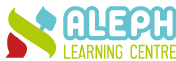 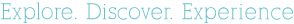 Aleph Centre Calendar – Academic Year 2023/24Autumn TermAutumn Term3 September – 17 December 2023 inclusive (11 weeks)3 September – 17 December 2023 inclusive (11 weeks)Sunday 3, 10 SeptemberSunday 17 September Sunday 24 SeptemberSunday 1, 8 OctoberSunday 15, 22 OctoberSunday 29 OctoberSunday 5, 12, 19, 26 NovemberSunday 3 DecemberSunday 10 DecemberSunday 17 DecemberAleph Centre ClassesRosh Hashanah - no classesKol Nidre – no classesSuccot - no classesAleph Centre ClassesHalf Term – no classesAleph Centre Classes Aleph Centre Classes Chanukah Funday Aleph Centre ClassesSpring TermSpring Term7 January – 24 March 2024 inclusive (10 weeks)7 January – 24 March 2024 inclusive (10 weeks)Sunday 7, 14 JanuarySunday 21 JanuarySunday 28 January, 4 FebruarySunday 11 and 18 FebruarySunday 25 February Sunday 3, 10 MarchSunday 17 MarchSunday 24 March Aleph Centre ClassesTu B’ Shvat Funday SundayAleph Centre ClassesHalf Term – no classesAleph Centre ClassesAleph Centre ClassesPurim Funday SundayAleph Centre Classes Summer TermSummer Term14 April – 10 July 2024 inclusive (10 weeks)14 April – 10 July 2024 inclusive (10 weeks)Sunday 14 April  Sunday 21 and 28 AprilSunday 5, 12, 19 MaySunday 26 MaySunday 2,9 JuneSunday 16 JuneSunday 23 JuneSunday 30 JuneSunday 10 JulyPesach Funday Sunday Pesach – no classesAleph Centre ClassesHalf Term – no classesAleph Centre ClassesAleph Centre Classes Year 1 Aleph Bet PartyAleph Centre Classes Year 3 Chaggigat SiddurAleph Centre Classes Year 6 GraduationAleph Centre Classes Sports Day